备注：1. 除依照文件规定的特殊情况外，组团单位和派出单位要事前通过内部局域网、公开栏等方式如实公示有关团组和人员信息；２. 公示不少于５个工作日；浙江大学因公出国（境）团组信息事前内部公示浙江大学因公出国（境）团组信息事前内部公示浙江大学因公出国（境）团组信息事前内部公示浙江大学因公出国（境）团组信息事前内部公示浙江大学因公出国（境）团组信息事前内部公示浙江大学因公出国（境）团组信息事前内部公示浙江大学因公出国（境）团组信息事前内部公示公示时间：2023年04月20日至2023年04月26日公示时间：2023年04月20日至2023年04月26日公示时间：2023年04月20日至2023年04月26日公示时间：2023年04月20日至2023年04月26日公示时间：2023年04月20日至2023年04月26日公示时间：2023年04月20日至2023年04月26日公示时间：2023年04月20日至2023年04月26日基     本    情     况团组名称浙江大学，佟超等1人浙江大学，佟超等1人浙江大学，佟超等1人浙江大学，佟超等1人浙江大学，佟超等1人基     本    情     况出访期限2023-07-22至2023-07-282023-07-22至2023-07-282023-07-22至2023-07-28在外时间总天数7天基     本    情     况费用来源在外费用学校承担是否列入  年度预算是(Y)基     本    情     况费用来源往返旅费学校承担是否列入  年度预算是(Y)基     本    情     况出访地区澳大利亚澳大利亚澳大利亚澳大利亚澳大利亚基     本    情     况邀请单位彼得麦克卡勒姆癌症中心彼得麦克卡勒姆癌症中心彼得麦克卡勒姆癌症中心彼得麦克卡勒姆癌症中心彼得麦克卡勒姆癌症中心基     本    情     况出访事由学术会议学术会议学术会议学术会议学术会议日程安排2023年7月22日离开上海乘飞机去往澳大利亚凯恩斯，7月23-27在凯恩斯市开会， 7/27日离开凯恩斯乘飞机回到上海2023年7月22日离开上海乘飞机去往澳大利亚凯恩斯，7月23-27在凯恩斯市开会， 7/27日离开凯恩斯乘飞机回到上海2023年7月22日离开上海乘飞机去往澳大利亚凯恩斯，7月23-27在凯恩斯市开会， 7/27日离开凯恩斯乘飞机回到上海2023年7月22日离开上海乘飞机去往澳大利亚凯恩斯，7月23-27在凯恩斯市开会， 7/27日离开凯恩斯乘飞机回到上海2023年7月22日离开上海乘飞机去往澳大利亚凯恩斯，7月23-27在凯恩斯市开会， 7/27日离开凯恩斯乘飞机回到上海2023年7月22日离开上海乘飞机去往澳大利亚凯恩斯，7月23-27在凯恩斯市开会， 7/27日离开凯恩斯乘飞机回到上海团   组     成   员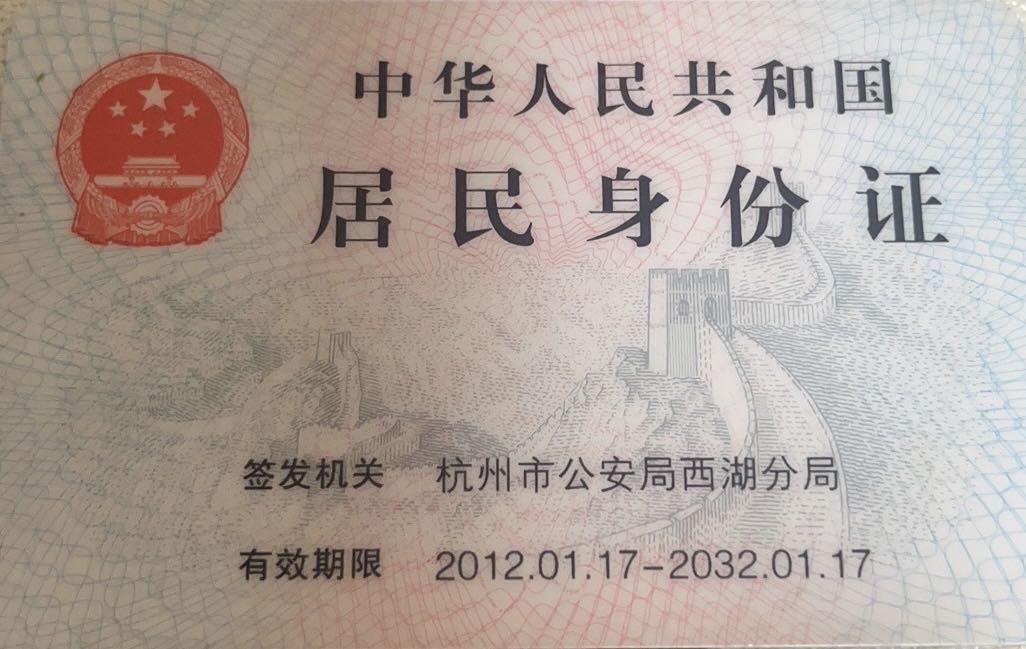 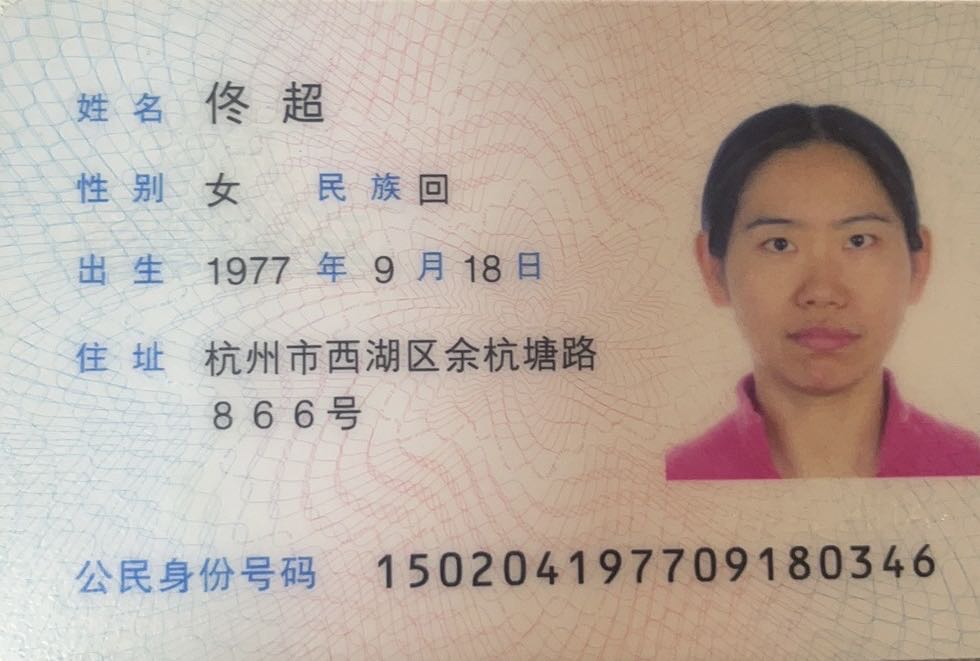 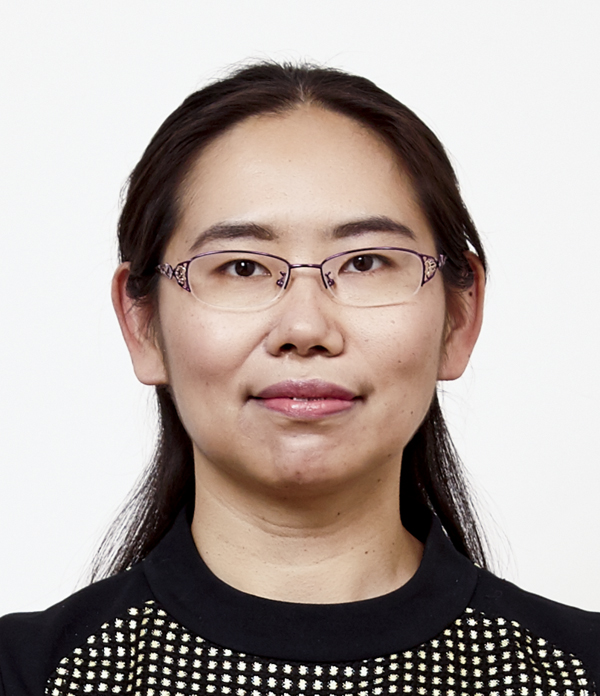 